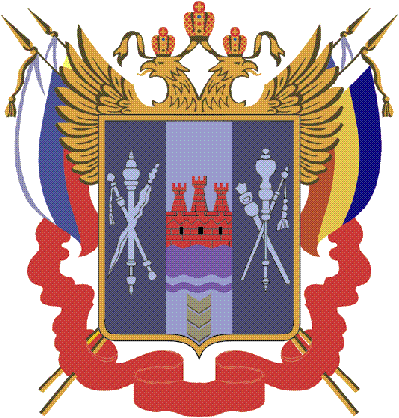 ТЕРРИТОРИАЛЬНАЯ  ИЗБИРАТЕЛЬНАЯ  КОМИССИЯ   ЕГОРЛЫКСКОГО  РАЙОНА  РОСТОВСКОЙ ОБЛАСТИПОСТАНОВЛЕНИЕ                 22 июня 2013 г.                                                                       № 64-3                           ст. ЕгорлыкскаяО перечне и формах документов, представляемых избирательными объединениями и кандидатами в Территориальную избирательную комиссию Егорлыкского района при проведении дополнительных выборов депутата Собрания депутатов Егорлыкского района по одномандатному избирательному округу № 1, 8 сентября 2013 года.В целях обеспечения единообразного применения Федерального закона «Об основных гарантиях избирательных прав и права на участие в референдуме граждан Российской Федерации», Областного закона «О выборах депутатов представительных органов муниципальных образований в Ростовской области» (далее – Областной закон) в работе с документами, представляемых избирательными объединениями и кандидатами в депутаты в Территориальную избирательную комиссию Егорлыкского района  при проведении дополнительных выборов депутата Собрания депутатов  Егорлыкского района по одномандатному избирательному округу № 1, 8 сентября 2013 года, на основании статей 14, 21, 22, 23, 24, 25 Областного закона, Территориальная избирательная комиссия Егорлыкского района Ростовской области ПОСТАНОВЛЯЕТ:Одобрить Перечень документов, представляемых избирательными объединениями и кандидатами в территориальную избирательную комиссию при проведении дополнительных выборов депутата Собрания депутатов  Егорлыкского района по одномандатному избирательному округу № 1, 8 сентября 2013 года (приложение №1)Рекомендовать избирательным объединениям, кандидатам на дополнительных выборах депутата Собрания депутатов  Егорлыкского района по одномандатному избирательному округу № 1, 8 сентября 2013 года представлять сведения, предусмотренные Областным законом в территориальную избирательную комиссию, согласно приложениям № 2-12.Направить настоящее постановление в местные отделения избирательных объединений. Разместить данное постановление на сайте ТИК в интернете и на стенде территориальной избирательной комиссии.Контроль за выполнением настоящего постановления возложить на секретаря комиссии И.В. СолодовниковуПредседатель комиссии                                                             В.П. КарнаухСекретарь комиссии                                                                 И.В. СолодовниковаПриложение №1к постановлениюТерриториальной избирательной комиссии Егорлыкского районаот  22 июня 2013 г. № 64-3ПЕРЕЧЕНЬдокументов, представляемых при проведении дополнительных выборов депутата Собрания депутатов Егорлыкского района по одномандатному избирательному округу № 1 избирательными объединениями и кандидатами в Территориальную избирательную комиссию Егорлыкского района1. Документы, представляемые уполномоченным представителем в территориальную избирательную комиссию, для выдвижения кандидата избирательным объединением в депутаты представительного органа по  одномандатному избирательному округу № 1Для выдвижения кандидата по одномандатному избирательному округу № 1 уполномоченный представитель избирательного объединения представляет в территориальную комиссию следующие документы             (ч. 1 ст. 25 Областного закона):2.1. Список кандидатов по одномандатному избирательному округу, в котором указываются фамилия, имя и отчество каждого включенного в него кандидата, дата и место его рождения, адрес места жительства, серия, номер и дата выдачи паспорта или документа, заменяющего паспорт гражданина, наименование или код органа, выдавшего паспорт или документ, заменяющий паспорт гражданина, а также номер и (или) наименование одномандатного избирательного округа, по которому выдвигается кандидат;2.2. Заверенную уполномоченным представителем избирательного объединения копию паспорта каждого кандидата или документа, заменяющего паспорт гражданина;2.3. Решение о назначении уполномоченного представителя избирательного объединения, к полномочиям которого отнесены вопросы, связанные с представлением списка кандидатов по одномандатному избирательному округу в территориальную комиссию, с указанием сведений, предусмотренных ч. 9 ст. 24 Областного закона;2.4. Нотариально удостоверенную копию документа о государственной регистрации избирательного объединения, выданного федеральным органом исполнительной власти, уполномоченным на осуществление функций в сфере регистрации общественных объединений, а если избирательное объединение не является юридическим лицом, также решение о его создании;2.5. Для общественных объединений (за исключением политических партий, их региональных отделений и иных структурных подразделений) - копию устава общественного объединения, заверенную постоянно действующим руководящим органом общественного объединения;2.6. Решение съезда политической партии (конференции или общего собрания ее регионального отделения, общего собрания иного структурного подразделения политической партии, а в случаях, предусмотренных Федеральным законом                     "О политических партиях", соответствующего органа политической партии, ее регионального отделения или иного структурного подразделения), съезда (конференции, собрания) иного общественного объединения, его регионального или местного отделения о выдвижении кандидата по одномандатному избирательному округу списком;2.7. Документ, подтверждающий согласование с соответствующим органом политической партии, иного общественного объединения кандидатур, выдвигаемых в качестве кандидатов, если такое согласование предусмотрено уставом политической партии, иного общественного объединения.2.8. Заверенный список уполномоченных представителей избирательного объединения с указанием сведений о них предусмотренных ч. 10 ст. 24 Областного закона (ч. 10 ст. 24 Областного закона).2.9. Заявления каждого уполномоченного представителя избирательного объединения о согласии осуществлять указанную деятельность (ч. 10 ст. 24 Областного закона).2.10. Паспорт или иной документ, заменяющий паспорт гражданина Российской Федерации, предъявляется уполномоченным представителем избирательного объединения при регистрации территориальной избирательной комиссией (ч. 11 ст. 24 Областного закона).2. Документы, представляемые кандидатом в территориальную избирательную комиссию, для выдвижения в депутаты представительного органа избирательным объединением по одномандатному избирательному округу1.1.  Уведомление о выдвижении кандидата избирательным объединением по одномандатному избирательному округу (ч. 1 ст. 22 Областного закона «О выборах депутатов представительных органов муниципальных образований в Ростовской области» - далее Областной закон).1.2. Заявление кандидата о согласии баллотироваться в депутаты представительного органа, с обязательством в случае его избрания прекратить деятельность несовместимую со статусом депутата представительного органа муниципального образования (ч. 2 ст. 22 Областного закона).1.3. Копия паспорта или документа, заменяющего паспорт гражданина          (ч. 2 ст. 22 Областного закона).1.4.  Копия документа об образовании кандидата, подтверждающая сведения, указанные в заявлении о согласии баллотироваться (ч. 2 ст. 22 Областного закона).1.5.  Копия документа, подтверждающего основное место работы или службы, о занимаемой должности (роде занятий) (ч. 2 ст. 22 Областного закона). 1.6. Справка из представительного органа государственной власти, представительного органа муниципального образования о том, что кандидат является депутатом (ч. 2 ст. 22 Областного закона).1.7. Сведения о размере и об источниках доходов кандидата, а также об имуществе, принадлежащем кандидату на праве собственности (в том числе совместной собственности), о вкладах в банках, ценных бумагах. Указанные сведения представляются по форме согласно приложению 4 к Областному закону    (ч. 4 ст. 22 Областного закона).При проведении выборов депутатов представительных органов поселений, при которых избирательные округа образуются в соответствии со средней нормой представительства избирателей, не превышающей пяти тысяч избирателей, кандидаты не обязаны представлять в соответствующую комиссию указанные сведения. 1.8. Документ подтверждающий принадлежность кандидата к политической партии либо не более чем к одному общественному объединению, зарегистрированному не позднее чем за один год до дня голосования в установленном законом порядке, и статусе кандидата в этой политической партии, в этом общественном объединении, заверенный постоянно действующим руководящим органом структурного подразделения  политической партии, общественного объединения (ч. 2 ст. 22 Областного закона).Документ представляется кандидатом, указавшим такие сведения в заявлении о согласии баллотироваться.3. Документы, представляемые в территориальную избирательную комиссию о выдвижении кандидата в депутаты представительного органа в порядке самовыдвижения3.1. Уведомление о самовыдвижении кандидата в депутаты представительного органа (ч. 1 ст. 22 Областного закона).3.2. Заявление о согласии баллотироваться кандидатом в депутаты представительного органа, с обязательством в случае его избрания прекратить деятельность несовместимую со статусом депутата представительного органа муниципального образования (ч. 2 ст. 22 Областного закона).3.3. Копия паспорта или документа, заменяющего паспорт гражданина                   (ч. 2 ст. 22 Областного закона).3.4. Копия документа об образовании кандидата, подтверждающая сведения, указанные в заявлении о согласии баллотироваться (ч. 2 ст. 22 Областного закона).3.5. Копия документа, подтверждающего основное место работы или службы, о занимаемой должности (роде занятий). 3.6. Справка из представительного органа государственной власти, представительного органа муниципального образования о том, что кандидат является депутатом (ч. 2 ст. 22 Областного закона).3.7. Сведения о размере и об источниках доходов кандидата, а также об имуществе, принадлежащем кандидату на праве собственности (в том числе совместной собственности), о вкладах в банках, ценных бумагах. Указанные сведения представляются по форме согласно приложению 4 к Областному закону  (ч. 4 ст. 22 Областного закона). При проведении выборов депутатов представительных органов поселений, при которых избирательные округа образуются в соответствии со средней нормой представительства избирателей, не превышающей пяти тысяч избирателей, кандидаты не обязаны представлять в соответствующую комиссию указанные сведения. 3.8. Документ подтверждающий принадлежность кандидата к политической партии либо не более чем к одному общественному объединению, зарегистрированному не позднее чем за один год до дня голосования в установленном законом порядке, и статусе кандидата в этой политической партии, в этом общественном объединении, заверенный постоянно действующим руководящим органом структурного подразделения  политической партии, общественного объединения (ч. 2 ст. 22 Областного закона).Документ представляется кандидатом, указавшим такие сведения в заявлении о согласии баллотироваться.4. Документы, представляемые в территориальную комиссию для регистрации кандидата в депутаты представительного органа выдвинутого  политической партией4.1. Информация об изменениях в сведениях о кандидате, ранее представленных в соответствии с частями 2 и 3 ст. 22 Областного закона, либо об отсутствии изменений в указанных сведениях (ч. 1 ст. 28 Областного закона) (Приложение № 7).4.2. Первый финансовый отчет (ч. 1 ст. 28 Областного закона). 4.3 Две фотографии (черно-белые или цветные) кандидата размером 3 x 4 (без уголка). На каждой фотографии с оборотной стороны указываются фамилия и инициалы кандидата. Фото в электронном виде для плаката.5. Документы, представляемые в территориальную избирательную комиссию для регистрации кандидатом в депутаты представительного органа, выдвинутым в порядке самовыдвижения или общественным объединением 5.1. Подписные листы с подписями избирателей в поддержку выдвижения кандидата (если в поддержку выдвижения кандидата осуществлялся сбор подписей) (ч. 1 ст. 28 Областного закона).5.2. Протокол об итогах сбора подписей избирателей (если в поддержку выдвижения кандидата осуществлялся сбор подписей) (ч. 1 ст. 28 Областного закона).5.3. Информация об изменениях в сведениях о кандидате, ранее представленных в соответствии с ч. 2 и 3 ст. 22 Областного закона, либо об отсутствии изменений в указанных сведениях (ч. 1 ст. 28 Областного закона).5.4. Первый финансовый отчет (ч. 1 ст. 28 Областного закона). 5.5 Две фотографии (черно-белые или цветные) кандидата размером 3 x 4 (без уголка). На каждой фотографии с оборотной стороны указываются фамилия и инициалы кандидата. Фото в электронном виде для плаката6. Документы, представляемые кандидатом в депутаты представительного органа для регистрации доверенных лиц6.1. Заявление кандидата, о назначении доверенных лиц (до 5 лиц)      (ч. 1 ст. 34 Областного закона).6.2. Заявления граждан о согласии быть доверенными лицами (ч. 1 ст. 34 Областного закона).6.3. Приказ об освобождении от исполнения служебных обязанностей на период осуществления полномочий доверенного лица в отношении лиц, находящихся на государственной или муниципальной службе (ч. 2 ст. 34 Областного закона).7. Документы, представляемые избирательным объединением, выдвинувшим  кандидата в депутаты представительного органа, для регистрации доверенных лиц7.1. Представление о назначении избирательным объединением, выдвинувшим кандидата, доверенных лиц (до 5 лиц) (ч. 1 ст. 34 Областного закона).7.2. Заявления граждан о согласии быть доверенными лицами (ч. 1 ст. 34 Областного закона).7.3. Приказ об освобождении от исполнения служебных обязанностей на период осуществления полномочий доверенного лица в отношении лиц, находящихся на государственной или муниципальной службе (ч. 2 ст. 34 Областного закона).Приложение №2к ПостановлениюТерриториальной избирательной комиссии Егорлыкского района                                                                            от  22 июня 2013 г. № 64-3СПИСОКуполномоченных представителей 
(наименование избирательного объединения)в связи с выдвижением кандидата в депутаты представительного органа __________________________________ Ростовской области  по  одномандатному           наименование сельского поселения муниципального района избирательному округу №___1___._______________________________________________________________________ фамилия, имя, отчество, дата рождения (число, месяц, год)решением ____________________________________________________________________съезда (конференции, собрания) либо уполномоченного органа				назначены следующие уполномоченные представители:Приложение №3к постановлениюТерриториальной избирательной комиссии Егорлыкского района                                                                            от  22 июня 2013 г. № 64-3В Территориальную избирательную комиссию Егорлыкского района Ростовской областиот_____________________________________(фамилия, имя, отчество)ЗаявлениеДаю согласие быть уполномоченным представителем   избирательного объединения _________________________________________________________                   (указывается наименование избирательного объединения)при проведении дополнительных выборов депутата Собрания депутатов Егорлыкского района по одномандатному избирательному округу № 1.О себе сообщаю следующие сведения:дата рождения _____          ___________        _________года,       место рождения  _____________,                                   (число)                      (месяц)                           (год)гражданство ________________________________________________,вид документа _______________________________________________     ________    ____________                                               паспорт или документ, заменяющий паспорт гражданина                           серия                      номервыдан _______________________________________________________________________________________дата выдачиместо работы _______________________________________________________________________,                                           (наименование основного места работы или службы, должность, при их отсутствии – род занятий)адрес места жительства ________________________________________________________________                                                             (наименование субъекта Российской Федерации, район, город (иной населенный пункт),____________________________________________________________________________________,                                                                                             улица, дом, квартира)____________________________________________________________________________________,                                                                       (номер телефона с кодом города)_________________________(подпись)_________________________(дата)Примечания.Данные о месте рождения и об адресе места жительства указываются согласно паспорту или документу, заменяющему паспорт гражданина Российской Федерации.Приложение №4В территориальную избирательную комиссиюЕгорлыкского районаСПИСОК кандидатов в депутаты представительного органа __________________________________________________________________наименование  сельского поселения муниципального районаРостовской области выдвинутых избирательным объединением ____________________________________________________________(наименование избирательного объединения)по одномандатному избирательному округу № 1_____________________________________________________________________ фамилия, имя, отчество (без сокращений) кандидата ____________________________________________________________________________,дата и место рожденияпроживающий (ая) в __________________________________________________________                                                                                                                        полный адрес места жительства  ____________________________________________________________________________________________________________________________,                    (наименование субъекта РФ,  наименование района, города, иного населённого пункта, наименование улицы, номер дома, номер квартиры)        ____________________________________________________________________________________________________________________________, номер и дата выдачи паспорта или документа заменяющего паспорт гражданина,  наименование или код органа, выдавшего паспорт или документ, заменяющий паспорт гражданинавыдвинут  по _____________________________________________________________                                                                                       (номер и (или) наименование одномандатного (многомандатного) избирательного округа)Приложение №5В Территориальную избирательную комиссию Егорлыкского района Ростовской области, Уведомление В соответствии со ст. ст. 22, 24 Областного закона № 645-ЗС от  08 августа 2011г. «О выборах депутатов представительных органов муниципальных образований в Ростовской области» «__»  __________ года решением ______________________________________________                    ( наименование уполномоченного органа политической партии)кандидатом в депутаты Собрания депутатов _____________________________________                                                                                                                                                          (наименование муниципального образования)по ____________________     одномандатному избирательному округу № 1выдвинут______________________________________,  находящийся в списке  кандидатов                                   (фамилия, имя, отчество)_____________________________________________________________ .                                             ( наименование политической партии)Приложения.Заявление кандидата о согласии баллотироваться по указанному одномандатному избирательному округу № 1 на __листах. Копия паспорта или иного документа, удостоверяющего личность кандидата на __ листах.Копия документа об образовании кандидата на ___ листах.Копия трудовой книжки либо справка с основного места работы на __ листах.Справка от руководящего органа политической партии, ее регионального отделения, иного общественного объединения о принадлежности к партии, иному общественному объединению и статусе в нем, если кандидат указал такие сведения в заявлении о согласии баллотироваться.Справка из представительного органа об исполнении обязанностей депутата на непостоянной основе (представляется в том случае, если кандидат является депутатом).Заявление кандидата о том, что финансирование избирательной кампании производиться не будет (предоставляется в том случае, если финансирование производиться не будет). (Создание фонда не обязательно, если число избирателей в избирательном округе  не превышает пять тысяч человек.) РуководительУполномоченного органа Избирательного объединения                                                                            _____________________________                                                                                      (подпись, дата)МПИзбирательного объединенияПриложение № 6В Территориальную избирательную комиссиюЕгорлыкского района Ростовской областиЗаявление Я,  _____________________________________________________________________ фамилия, имя, отчество (без сокращений)____________________________________________________________________________,                                                                                                                                                                      дата и место рождения проживающий (ая) в __________________________________________________________                                                                                                                        полный адрес места жительства  ____________________________________________________________________________________________________________________________,                    (наименование субъекта РФ,  наименование района, города, иного населённого пункта, наименование улицы, номер дома, номер квартиры)        ____________________________________________________________________________________________________________________________,  серия, номер и дата выдачи паспорта или документа, заменяющего паспорт гражданина, наименование или код органа, выдавшего паспорт или _______________________________________________________________,                       __________________________________________________,                         документа заменяющий паспорт                                                                                                              гражданствоимеющий (ая) _________________________, работающий (ая) _______________________                                       образование (высшее, среднее специальное и др.)                                                       основное место работы или службы, ____________________________________________________________________________________________________________________________                                       (в случае отсутствия основного места работы или службы – род занятий), занимаемая должность ______________________________________________________________________________________________________________________________          сведения о неснятой или непогашенной судимости_____________________________________________________________________________________________________________________________, принадлежность к общественному объединению и статус в нём_____________________________________________________________________________________________________________________________, если кандидат является депутатом и осуществляет свои полномочия на непостоянной основе указываются сведения об этом и наименование соответствующего представительного органадаю согласие баллотироваться кандидатом в депутаты                                                                       представительного органа __________________________________________________                                                                                                   наименование городского округа, муниципального района,                    городского поселения, сельского поселения муниципального районаРостовской области по одномандатному (многомандатному) избирательному округу №______.	Обязуюсь, в случае избрания меня депутатом представительного органа ______________________________________________________ Ростовской области,наименование  сельского поселения муниципального районав течение пяти дней после определения результатов выборов прекратить деятельность, не совместимую со статусом депутата и представить в территориальную избирательную комиссию копию подтверждающего документа. ПримечанияЗаявление оформляется рукописным способом либо в машиночитаемом виде. При этом подпись и дата становятся собственноручно.Принадлежность кандидата к политической партии либо не более чем к одному иному общественному объединению и его статус в ней (в нем) указывается по желанию кандидата в соответствии с частью 2 статьи 22 Областного закона «О выборах депутатов представительных органов муниципальных образований в Ростовской области».Данные о месте рождения и об адресе места жительства указываются в соответствии с паспортом или документом, заменяющим паспорт гражданина Российской Федерации.Сведения о неснятой и непогашенной судимости с указанием номера (номеров) и наименования (наименований) статьи (статей) Уголовного кодекса Российской Федерации, на основании которой (которых) был осужден в соответствии с указанными законодательными актами за деяния, признаваемыми преступлением действующим Уголовным кодексом Российской Федерации, указывается при наличии такой судимости.Приложение № 7В Территориальную избирательную комиссию Егорлыкского района Ростовской области, От гражданина Российской Федерации                                                                           (фамилия, имя, отчество кандидата в родительном падеже)Уведомление о самовыдвиженииВ соответствии со ст. 22, 23 Областного закона «О выборах депутатов представительных органов муниципальных образований в Ростовской области» уведомляю территориальную избирательную комиссию Егорлыкского района  Ростовской области о том, что я _______________________________________________________________,    фамилия, имя, отчествородившийся (родившаяся)______________________________________________________,дата рождения (число, месяц, год)проживающий (ая) в ______________________________________________________                                                               полный адрес места жительства (наименование субъекта Российской Федерации, наименование района, ___________________________________________________________________________________________________                                     наименование  города, иного населённого пункта, наименование улицы, номер дома, номер квартиры)    выдвигаю свою  кандидатуру в порядке самовыдвижения   кандидатом   в   депутаты представительного органа __________________________________________________ наименование сельского поселения муниципального районаРостовской области по одномандатному избирательному округу №___1___.Приложения.Заявление кандидата о согласии баллотироваться по указанному одномандатному избирательному округу  на __листах.Копия паспорта или иного документа, удостоверяющего личность кандидата на __ листах.Копия документа об образовании кандидата на ___ листах.Копия трудовой книжки либо справка с основного места работы на __ листах.Справка от руководящего органа политической партии, ее регионального отделения, иного общественного объединения о принадлежности к партии, иному общественному объединению и статусе в нем, если кандидат указал такие сведения в заявлении о согласии баллотироваться.Справка из представительного органа об исполнении обязанностей депутата на непостоянной основе (представляется в том случае, если кандидат является депутатом).В случае назначения уполномоченных по финансовым вопросам, представляется соответствующая доверенность.                                                                            _____________________________                                                                                      (подпись, дата)Приложение № 8     В территориальную избирательную комиссию                                                                                                         Егорлыкского района Ростовской областиВ соответствии с ч. 1 ст. 28 Областного закона «О выборах депутатов представительных органов муниципальных образований в Ростовской области» я, _____________________________________________________________________________                                                                      (фамилия, имя, отчество кандидата)  ___________________ являющийся кандидатом в депутаты представительного органа ___________________________________ Ростовской области  по   одномандатному        наименование городского округа, муниципального района,                        городского поселения, сельского поселения                                                                                        (многомандатному) избирательному округу №______ сообщаю об отсутствии изменений* в сведениях, ранее представленных в соответствии с ч. 2 и ч. 3 ст. 22 Областного закона   «О выборах депутатов представительных органов муниципальных образований в Ростовской области»._________________    _________________      _______________________________ число, месяц, год                                  подпись                                                       фамилия, имя, отчество  кандидатаПриложение № 9Протокол об итогах сбора подписей избирателей в поддержку выдвижения кандидата в депутаты представительного органа ___________________________________ Ростовской области   по  одномандатному           наименование  сельского поселения муниципального районаизбирательному округу №__1____________________________________________________________________(фамилия, имя, отчество)Кандидат                      ________________    _________________      _______________________________      число, месяц, год                                  подпись                                                       фамилия, имя, отчество  кандидатаПриложение 10В Территориальную избирательную комиссию Егорлыкского района от кандидата в депутаты Собрания депутатов_______________________________  ( наименование муниципального образования)(фамилия, имя, отчество кандидата в родительном падеже)ЗаявлениеВ соответствии с частью 1 статьи 34 Областного закона «О выборах депутатов представительных органов муниципальных образований в Ростовской области» я,___________________________________________________________________(фамилия, имя, отчество кандидата)дата рождения   __________  ______________  _________  года,  выдвинутый   (день)                      (месяц)                  (год)кандидатом в депутаты Собрания депутатов по  Егорлыкскому_  одномандатному  избирательному округу №___1___,представляю список назначенных мною доверенных лиц для регистрации.Заявление доверенных лиц о согласии осуществлять указанную деятельность прилагаются.Приложение на _______л.          ____________                      ___________________________                                      (подпись)                                                                                         (инициалы, фамилия)              _____________________                                                (Дата)Приложение № 11СПИСОКдоверенных лиц кандидата _________________________________________________________________________,(инициалы, фамилия кандидата)выдвинутого по ___________________________________________________________________________________(наименование округа)одномандатному избирательному округу №___1____, __________________________________________________                                                                                 (наименование муниципального образования)__________________                                                                                __________________               (подпись)                                                                                                                                                           (инициалы, фамилия)ДатаПриложение № 12В Территориальную избирательную комиссию Егорлыкского района Ростовской областиЗаявлениеЯ, ____________________________________________________________________________(фамилия, имя, отчество)даю согласие быть доверенным лицом кандидата в депутаты Собрания депутатов по ________________________________  одномандатному избирательному округу №__1____,         (наименование округа)_____________________________________________________________________________________(фамилия, имя, отчество)О себе сообщаю следующие сведения:дата рождения _____          ___________        _________года,       место рождения  _____________,                                   (число)                      (месяц)                           (год)гражданство ________________________________________________,вид документа _______________________________________________     ________    ____________                                               паспорт или документ, заменяющий паспорт гражданина                           серия                      номервыдан _______________________________________________________________________________________дата выдачиместо работы _______________________________________________________________________,                                           (наименование основного места работы или службы, должность, при их отсутствии – род занятий)адрес места жительства ________________________________________________________________                                                             (наименование субъекта Российской Федерации, район, город (иной населенный пункт),____________________________________________________________________________________,                                                                                             улица, дом, квартира)____________________________________________________________________________________,                                                                       (номер телефона с кодом города)_________________________(подпись)_________________________(дата)Примечания.Данные о месте рождения и об адресе места жительства указываются согласно паспорту или документа, заменяющему паспорт гражданина Российской Федерации.№Фамилия, имя, отчество Дата рождения Серия и номер паспорта или заменяющего его документа и дата его выдачи  Адрес места жительстваОсновное место работы или службы, занимаемая должность (в случае отсутствия места работы или службы – род занятий) Номер служебного или домашнего телефона 1.2.3.4.5.(руководитель избирательного объединения)(подпись)(инициалы, фамилия)МП избирательного объединения (уполномоченный представитель избирательного объединения)(уполномоченный представитель избирательного объединения)(уполномоченный представитель избирательного объединения)(подпись)(инициалы, фамилия)МП избирательного объединения
МП избирательного объединения
МП избирательного объединения
МП избирательного объединения
МП избирательного объединения
МП избирательного объединения
МП избирательного объединения
Примечания.Кандидаты размещаются в списке в порядке возрастания номеров одномандатных (многомандатных) избирательных округов, в которых они баллотируются. Каждому кандидату присваивается очередной порядковый номер независимо от номера одномандатного (многомандатного) избирательного округа.Кандидаты размещаются в списке в порядке возрастания номеров одномандатных (многомандатных) избирательных округов, в которых они баллотируются. Каждому кандидату присваивается очередной порядковый номер независимо от номера одномандатного (многомандатного) избирательного округа.Кандидаты размещаются в списке в порядке возрастания номеров одномандатных (многомандатных) избирательных округов, в которых они баллотируются. Каждому кандидату присваивается очередной порядковый номер независимо от номера одномандатного (многомандатного) избирательного округа.Кандидаты размещаются в списке в порядке возрастания номеров одномандатных (многомандатных) избирательных округов, в которых они баллотируются. Каждому кандидату присваивается очередной порядковый номер независимо от номера одномандатного (многомандатного) избирательного округа.Кандидаты размещаются в списке в порядке возрастания номеров одномандатных (многомандатных) избирательных округов, в которых они баллотируются. Каждому кандидату присваивается очередной порядковый номер независимо от номера одномандатного (многомандатного) избирательного округа.Список набирается шрифтом «Times New Roman», размер шрифта «14». Список кандидатов по одномандатным (многомандатным) избирательным округам должен быть прошит, пронумерован (за исключением списка, составленного на одном листе), заверен подписью уполномоченного представителя избирательного объединения, а также печатью избирательного объединения (если избирательное объединение является юридическим лицом).Список набирается шрифтом «Times New Roman», размер шрифта «14». Список кандидатов по одномандатным (многомандатным) избирательным округам должен быть прошит, пронумерован (за исключением списка, составленного на одном листе), заверен подписью уполномоченного представителя избирательного объединения, а также печатью избирательного объединения (если избирательное объединение является юридическим лицом).Список набирается шрифтом «Times New Roman», размер шрифта «14». Список кандидатов по одномандатным (многомандатным) избирательным округам должен быть прошит, пронумерован (за исключением списка, составленного на одном листе), заверен подписью уполномоченного представителя избирательного объединения, а также печатью избирательного объединения (если избирательное объединение является юридическим лицом).Список набирается шрифтом «Times New Roman», размер шрифта «14». Список кандидатов по одномандатным (многомандатным) избирательным округам должен быть прошит, пронумерован (за исключением списка, составленного на одном листе), заверен подписью уполномоченного представителя избирательного объединения, а также печатью избирательного объединения (если избирательное объединение является юридическим лицом).Список набирается шрифтом «Times New Roman», размер шрифта «14». Список кандидатов по одномандатным (многомандатным) избирательным округам должен быть прошит, пронумерован (за исключением списка, составленного на одном листе), заверен подписью уполномоченного представителя избирательного объединения, а также печатью избирательного объединения (если избирательное объединение является юридическим лицом).№Номер папки Количество представляемых подписных листов Количество представляемых подписей 1.2.3.4.Итого:Итого:№п/пФамилия, имя, отчествоДата рожденияВид документа, серия, номер, дата выдачиМесто работы, должность (род занятий)Адрес места жительстваТелефон, телефакс12345671.2.